	ДП ИЦ 01Приложение 1ТОО «СЕРКОНС»    Испытательный Центр	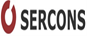 	010000, РК, г. Астана, ул. Ш. Жиенкуловой, 7		Аттестат аккредитации № KZ.Т.01.1864 от 17.04.2017Заявка _______на проведение испытанийДата поступления «__» ____________ 201__ г.Заявитель:_______________________________________________________________________________________________________________________________________________________(наименование предприятия-заявителя, адрес, номер телефона)В лице _________________________________________________________________________(должность, ФИО)Просит провести испытания продукции (согласно таблице): На соответствие требованиям НД ___________________________________________________________________________________________________________________________________                                                                     (наименование НД)По показателям __________________________________________________________________________________________________________________________________________________(наименование показателей)Изготовитель: ___________________________________________________________________________________________________________________________________________________(наименование предприятия, адрес,)Поставщик (при наличии) _________________________________________________________(наименование предприятия, адрес,)Дополнительная информация по заявленной продукции: _______________________________________________________________________________________________________________Отбор проб произведен заявителем: _________________________________________________________________________________________________________________________________                                                                                      (НД на отбор проб)Заявитель обязуется: - предоставить любую информацию, необходимую для проведения испытаний, в том числе юридические документы заявителя и пр.,- провести своевременную оплату за испытания.Представитель заявителя         _________________      __________          _________________                                                                              (должность)                    (подпись)                (фамилия, инициалы)М.ПНаименование продукцииКод ТН ВЭДРазмер партияДата изготовленияСрок годностиКоличество образцов на испытание